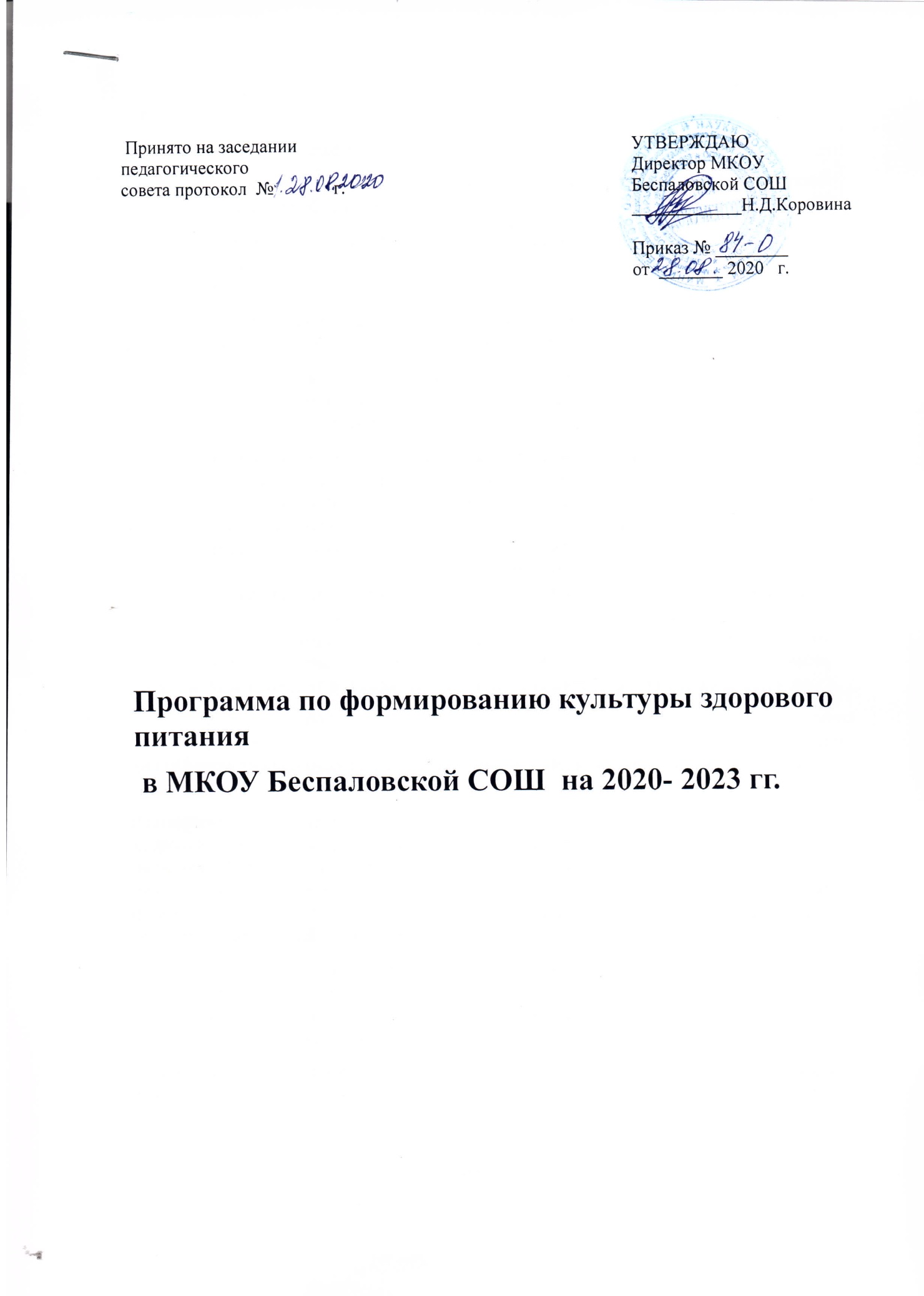 I.Обоснование актуальности программыНеобходимость серьезно заниматься формированием культуры здоровья в системе общего образования обусловлена рядом объективных причин:фундамент здоровья человека закладывается в детском возрасте, а, следовательно, здоровые интересы и привычки, ценностное отношение к здоровью целесообразно начать развивать именно в этот период;в этом же возрасте закладываются и основы здорового образа жизни, как система норм и правил, усваиваемых ребенком в специально проецируемой деятельности;школьный период в развитии наиболее интенсивен в формировании ключевых знаний об особенностях развития человеческого организма, о факторах и способах сохранения и развития здоровья.Вопросы организации школьного питания в последние годы вызывают повышенный интерес. Их решению посвящена программа «Школьное питание». Основу предполагаемых подходов составляет внедрение новых схем питания школьников и использование современного высококачественного оборудования, позволяющего при минимальных затратах обеспечить питание школьников на уровне требований сегодняшнего дня. Поэтому администрация учебного заведения сегодня уделяет большое внимание вопросам жизни и здоровья детей и подростков. Особенно сейчас остро встал вопрос об организации правильного школьного питания. Питание должно быть сбалансированным, в течение дня ребенок должен получать необходимый для этого минимум пищевых и минеральных веществ. Если учесть, что большую часть времени дети проводят в школе, то и полноценно питаться они должны здесь же.Сейчас особенно остро встал вопрос об организации правильного школьного питания. Питание должно быть сбалансированным. Чтобы полноценно развиваться, в течение дня ребенок должен получать необходимый минимум пищевых и минеральных веществ.Рациональное питание обучающихся - одно из условий создания здоровьесберегающей среды в школе, снижения отрицательных эффектов и последствий функционирования системы образования. Недостаточное поступление питательных веществ в детском возрасте отрицательно сказывается на показателях физического развития, заболеваемости, успеваемости, способствует проявлению обменных нарушений и хронической патологии.В Законе Российской Федерации "Об образовании" сохранена обязанность образовательного учреждения организовывать питание обучающихся, выделять помещение для питания детей, предусматривать перерыв достаточной продолжительности (статья 51).Для решения этой задачи была разработана Комплексно-целевая программа школы, которая предполагает, что правильно организованное питание поможет сохранять здоровье школьников.Значительное число современных проблем в системе общего образования связано с негативной динамикой здоровья детей и подростков. Особую тревогу вызывает сам характер нарушений, которые часто являются следствием перенапряжения детского организма в процессе адаптации к качеству образовательной среды. Такие нарушения получили название «школьной патологии». Специалисты отмечают, что «школьные патологии» проявляются в развитии опорно-двигательной, пищеварительной, сердечно – сосудистой систем, росте нервно – психических заболеваний, болезней органов дыхания, зрения. По статистике 3,8%. Учащихся в школе имеют заболевания органов пищеварения. Совершенствование системы школьного питания возможно только при условии комплексного решения в этой сфере, учитывающее здоровьесберегающие, медицинские, воспитательные, правовые, социальные, финансовые, технологические аспекты.II. Цели, задачи и сроки реализации ПрограммыЦель:1. Обеспечение качественным питанием обучающихся в школе.Задачи:1. Обеспечение обучающихся качественным, сбалансированным питанием.2. Разработка и внедрение новых форм организации горячего питания.3. Внедрение современных методов мониторинга состояния питания.4. Укрепление и обновление материально-технического оборудования столовой.5. Обеспечение бесплатным и льготным питанием категорий учащихся, установленных Управлением адресной социальной помощи.6. Обеспечение санитарно-гигиенической безопасности питания.7. Формирование культуры питания и навыков самообслуживания.8. Пропаганда здорового питания (проведение конкурсов, лекториев, праздников).9. Формирование у детей и родителей (законных представителей) потребности правильного питания как неотъемлемой части сохранения и укрепления здоровья.Срок реализации Программы: 2020 -2023 годы.Программа затрагивает всех участников образовательного процесса (учащихся с 1-11 классы, родителей, педагогов) и будет реализовываться как в области образовательной (уроки, курсы), так и воспитательной деятельности, в том числе и в летнем пришкольном оздоровительном лагере.III. Ожидаемые результаты реализации Программы.Реализация мероприятий Программы позволит увеличить количество детей, питающихся в школьной столовой, улучшить качество питания школьников и обеспечение его безопасности, внедрить новые схемы питания школьников и использование современного высококачественного оборудования, позволяющего при минимальных затратах обеспечить питание школьников на уровне требований сегодняшнего дня.IV. Основные направления реализации Программы.1.Организационно-аналитическая работа, информационное обеспечение.2.Укрепление материально-технической базы столовой, расширение сферы услуг для учащихся и родителей.3.Работа по воспитанию культуры питания, пропаганде здорового образа жизни среди учащихся.4.Работа по воспитанию культуры питания, пропаганде здорового образа жизни среди родителей учащихся.V. Обучение правильному питанию:Темы по питанию следует интегрировать в последовательную, общеобразовательную программу обучения здоровому образу жизни. В центре программы обучения здоровому питанию - обучение здоровому образу жизни. Программа обучения правильному питанию разрабатывается для содействия учащимся в усвоении: знаний о питании, включая, но не ограничиваясь преимуществами здорового питания, сведений о необходимых питательных веществах, дефиците питательных веществ, принципах управления весом для здоровья, правильном и неправильном употребление диетических добавок, безопасном приготовлении, обработке и хранении еды;умений, связанных с питанием, включая, но, не ограничиваясь, планирование здоровых завтраков, обедов и ужинов, понимание и использование ярлыков на продуктах, критическую оценку информации о питании, несоответствующих действительности сведений, рекламы пищевых продуктов; а также умения оценивать личные привычки в еде, ставить цели для их улучшения и достигать их.Обучающие мероприятия программы обучения правильному питанию должны подчеркивать привлекательные черты здорового питания, привлекать к участию всех учащихся, соответствовать развитию и быть увлекательными. Программа должна привлекать семьи в качестве партнёров в образовательном процессе их детей. Специалистов, приглашённых для бесед с учащимися, необходимо ориентировать на соответствующую программу школы. Школа должна предоставлять программы здорового образа жизни, включающего в себя индивидуальное обучение здоровому питанию и физической активности.VI. Комплекс мероприятий, направленных на реализацию Программы.VII. Организация деятельности бракеражной комиссии по контролю за организацией и качеством питания обучающихсяБракеражная комиссия по контролю за организацией и качеством питания обучающихся существует с 2007 года. В своей деятельности комиссия руководствуется законодательными и иными нормативными правовыми актами Российской Федерации, приказами и распоряжениями органов управления образованием, уставом и локальными актами образовательного учреждения.Состав бракеражной комиссии утверждается приказом директора школы на каждый учебный год. Работа комиссии осуществляется в соответствии с планом.Результаты проверок и меры, принятые по устранению недостатков оформляются актами и рассматриваются на заседаниях комиссии с приглашением заинтересованных лиц.Основные направления деятельности комиссии:Осуществляет контроль:1. За рациональным использованием финансовых средств, выделенных на питание обучающихся;2. За целевым использованием продуктов питания и готовой продукции;3. За соответствием рационов питания согласно утвержденному меню;4. За качеством готовой продукции;5. За санитарным состоянием пищеблока;6. За выполнением графика поставок продуктов и готовой продукции, сроками их хранения и использования;7. За организацией приема пищи обучающихся;8. За соблюдением графика работы столовой.№Наименование мероприятияСрокиОтветственныеI. I. Организационно-аналитическая работа, информационное обеспечение. I. I. Организационно-аналитическая работа, информационное обеспечение. I. I. Организационно-аналитическая работа, информационное обеспечение. I. I. Организационно-аналитическая работа, информационное обеспечение. 1Совещание при директоре по вопросам организации и развития школьного питания.АвгустДиректор2Создание бракеражной комиссии.АвгустДиректор3Составление графика дежурства учителей в школьной столовой.СентябрьЗаместитель директора по УВР4Составление графика дежурства учащихся в школьной столовой.СентябрьЗаместитель директора по ВР5Составление графика питания.СентябрьЗаместитель директора по УВР6Составление отчета по организации горячего питания в школе.ЕжемесячноПовар7Проверка соответствия рациона питания согласно утвержденному меню.ЕжедневноЧлены  бракеражной комиссии8Осуществление постоянного контроля за работой столовой, состоянием питания, соблюдением санитарно-эпидемиологических норм питания.В течение годаКомиссия общественного контроля12Информирование родителей о возможности получения льготного и бесплатного питания.Сентябрь, в течение года Классные руководители13Согласование перспективного меню.В течение годаДиректор14Обеспечение продуктами питания, обогащенными витаминами и микроэлементами.В течение годаПовар15Производственные совещания по вопросам:- «Охват учащихся горячим питанием»;- «Соблюдение санитарно-гигиенических требований»;-«Профилактика инфекционных заболеваний».1раз в четвертьДиректор16Организация бесплатного, льготного питания учащихся согласно реестрам Управления адресной социальной помощи.В течение годаЗаместитель директора по УВРII. Укрепление материально-технической базы столовой, расширение сферы услуг для учащихся и родителей. II. Укрепление материально-технической базы столовой, расширение сферы услуг для учащихся и родителей. II. Укрепление материально-технической базы столовой, расширение сферы услуг для учащихся и родителей. II. Укрепление материально-технической базы столовой, расширение сферы услуг для учащихся и родителей. 1Улучшение материально-технологического оборудования школьной столовой. Обновление и ремонт технологического и холодильного оборудования, обеспечение инвентарем.ЕжегодноДиректор2Реконструкция помещений школьной столовой с оснащением новым современным высокопроизводительным торгово-технологическим оборудованием.2020-2023Директор3Модернизация производства выпечных и кондитерских изделий для школьного питания.2020-2023Директор4Разработка проектов и сметной документации по ремонту помещений и переоснащению новым современным технологическим оборудованием школьной столовой.2020-2023Директор5Ремонт помещений школьной столовой.ЕжегодноДиректор6Ремонт канализаций и водоснабжения.ЕжегодноДиректор7Ремонт электрооборудования.ЕжегодноДиректор8Ремонт вентиляций.ЕжегодноДиректор9Обновление кухонного инвентаря, кухонной посуды.2020-2023Директор10Обновление столовой посуды, столовых приборов.2020-2023Директор11Реализация в практической деятельности школы требований СанПиНа в вопросах организации горячего питания.постоянноДиректор, бракеражная комиссия12Проведение педагогических и социально-просветительских мероприятий по профилактике алкоголизма, наркомании, табакокурения среди детей и подростков.В течение годаКоординатор по  ВР13Формирование методической библиотеки, видеотеки по вопросам здорового питания, здорового образа жизни.В течение годаБиблиотекарь14Продолжение эстетического оформления зала столовой.В течение годаКоординатор по ВР15Разработка новых блюд, изделий и внедрение в систему школьного питания.В течение годаПоварIII. Работа по воспитанию культуры питания, пропаганде здорового образа жизни среди учащихся. III. Работа по воспитанию культуры питания, пропаганде здорового образа жизни среди учащихся. III. Работа по воспитанию культуры питания, пропаганде здорового образа жизни среди учащихся. III. Работа по воспитанию культуры питания, пропаганде здорового образа жизни среди учащихся. 1Ведение мониторинга охвата горячим питанием учащихся.Ежемесячный мониторинг охвата питаниемЕжедневноКлассные руководители, координатор по ВР2Проведение мониторинга отношения учащихся к организации горячего питания в школе.МайКлассные руководители, координатор по ВР3Проведение классных часов по темам:- «Культура здорового питания»- «Режим дня и его значение»,- «Культура приема пищи»,- «Хлеб – всему голова»,
- «Острые кишечные заболевания и их профилактика»-«Твоё здоровье в твоих руках»;-«Как следует питаться»;- «О чём может рассказать упаковка»;-«Основы правильного питания»;- Лекция «Культура питания»В течение годаКоординатор  по ВРКлассные руководителиМедицинский работник 4Конкурс рисунков о полезных продуктах.АпрельКоординатор  по ВР5Конкурс газет, плакатов на тему правильного питанияАпрельКоординатор по ВРУчитель ИЗО6Знакомство со школьной столовойсентябрьучителя начальных классов7Праздник «Здравствуй, осень золотая!»ОктябрьУчителя начальной школы8Встреча весны «Здравствуй, масленица!»МартКоординатор по ВР9Всемирный день здоровьяАпрельУчитель  физкультуры IV. Работа по воспитанию культуры питания, здорового образа жизни среди родителей учащихся.IV. Работа по воспитанию культуры питания, здорового образа жизни среди родителей учащихся.IV. Работа по воспитанию культуры питания, здорового образа жизни среди родителей учащихся.IV. Работа по воспитанию культуры питания, здорового образа жизни среди родителей учащихся.1Просветительская работа среди родителей о правильном и полноценном питании учащихся на родительских собраниях «Основы формирования у ребенка навыков здорового образа жизни. Атмосфера жизни семьи как фактор физического и психического здоровья ребенка. Профилактика вредных привычек и социально обусловленных заболеваний у детей». Общешкольные и классные родительские собрания.1 раз в четвертьКоординатор  по ВР,Классные руководители2Привлечение родителей к проведению внеклассных мероприятий, связанных с формированием правильного отношения к ЗОЖ.В течение годаКлассные руководители3Родительский лекторий «Правильное и полноценное питание – залог здоровья каждого ребенка».апрельКоординатор по ВР,классные руководители4Проведение мониторинга отношения родителей к организации горячего питания в школе.Май, Координатор по ВР,классные руководители5Организация бесплатного, льготного питания для учащихся.В течение годаКоординатор по ВР,6«Дни открытых дверей». Дегустация блюд школьной столовой.Октябрь, апрельКоординатор по ВР,Повар7День пожилого человека. Концерт, праздничный обед. Праздник для ветеранов. Концерт, праздничный обед.Сентябрь, майКоординатор по ВР,Повар8Контроль родительской общественности за качеством питания.постоянноЧлены комиссии по  общественному контролю